「最幸福的事」音樂錄影帶分析報告「最幸福的事」這首歌大約在我高中時期就聽過了，第一次聽的時候就覺得曲風很吸引我，讓我一聽就上癮，我是一個習慣聽一首喜歡的歌就會聽到膩為止的人，這首歌我將近聽了800次以上，因為不管是MV的風格還是劇情都讓人覺得心酸糾結，讓我不自覺就喜歡上這首歌。本文將針對「最幸福的事」這首歌曲的音樂錄影帶進行分析，以下首先說明歌曲的基本資料：一、歌曲的基本資料 曲名:最幸福的事 演唱者:梁文音 作詞者、作曲者:馬嵩惟、劉宜 專輯名稱:『情人知己』 發行時間:2011/4/29 MV導演:周格泰    認真看完此此MV之後，我覺得這部MV為「概念型」的MV，從一開始的搭乘公車到每一個各懷心事的人上車，每個人都有不同的故事，並非以線性的因果順序呈現一個事件的始末的「敘事型」。    而MV中是由一台準備開往"最幸福的海"的公車準備要啟程載乘客，而到達的每一個車站名稱上來的乘客，都經過導演精心的安排過，看了非常的扣人心弦，最後到達了最終站，海灘上有一個公共電話，於是所有人開始對著電話訴說著來這片海的目的。三、影像分析的七個角度1. 歌詞歌詞中其實只有少部分有對到MV中的影像，大部分都是畫面自己一個世界，而歌詞比較少有關聯性，不過也有少部分歌詞是與畫面相符的，雖然畫面並沒有與歌詞有呼應到，但是整個影片會令人沉浸在一種回憶過去的感覺，好像自己也是主角一樣，經歷過許多過去。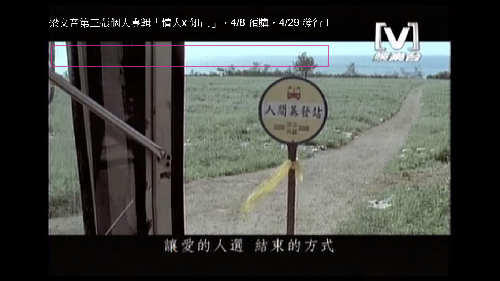 結束的方式與人間蒸發站有呼應的感覺。2. 音樂音樂給人的感覺十分心酸，和畫面中各懷心事的人以及車站名非常的搭配，看著劇情搭配著音樂就好像自己身在其境一樣，有一種讓人說不出來的揪心感，不管是從站牌的名稱到劇情與音樂的搭配，都讓整個MV大加分，值得讚賞。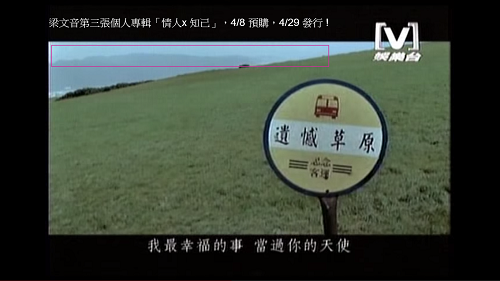 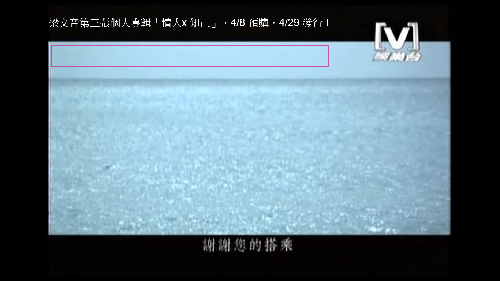      畫面用了許多唯美的風景讓整首歌顯得更優美。3. 流派並沒有特別的流派或風格呈現。4. 剪輯歌手主要以唱歌的畫面為主，鏡頭特寫的是歌手的臉，這也代表歌手有一定姿色，不過出現的歌手出現的鏡頭次數不多，主要是以劇情為主，包裝歌手為輔，雖然整部MV中沒有太多次出現歌手鏡頭，但看完整部MV卻讓人對歌手留下深刻印象，是一部對歌手形象大加分的好MV。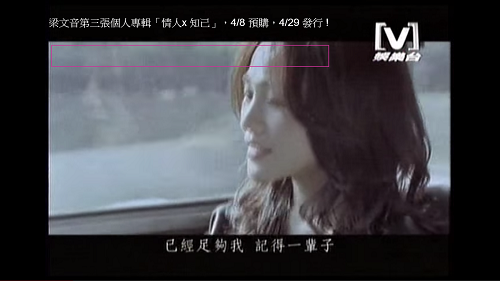 整首音樂主要以歌手的特寫鏡頭為主。5. 歌手形象歌手從頭到尾都以唱歌為主，沒有特別想顯現服裝或是美化自己的感覺。6. 攝影技巧拍攝的角度大部分是以正面為主，沒有特別的拍攝角度，鏡頭刻意將歌手呈現的十分唯美，而且畫面以風景居多，所以大部分都採用柔光，讓畫面看起來非常的舒服，但也多了幾分淒涼感，劇情中的角色不管從狗到人，都讓人覺得鏡頭十分微妙，感覺像是都有很感觸的過去，讓人不禁為之動容。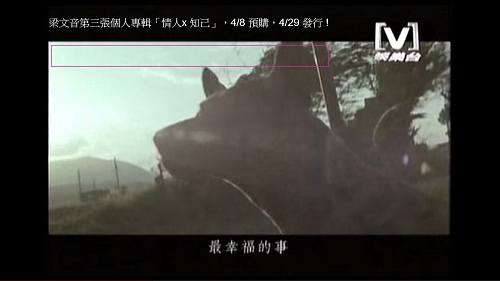 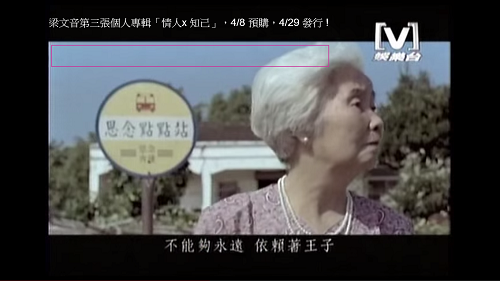 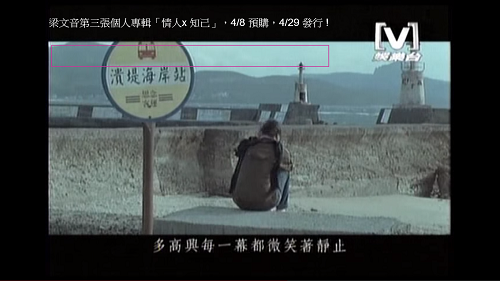 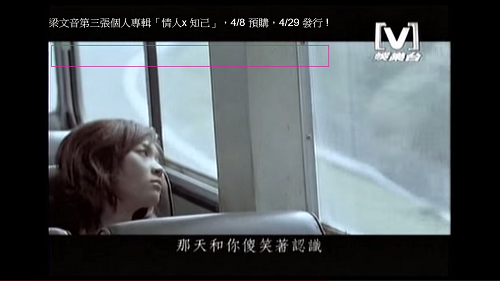 以各種唯美的畫面配合MV讓整個歌更有感覺。7. 互文性並沒有特別再其他商業性及娛樂性節目廣告或商品中出現。四、美感評析    以各種唯美風景搭配具有特別用意的站名讓整個MV增添更多創意及感傷，一開始可能看不太懂站牌的意義，但看到最後就會明白整個MV的劇情，還會讓人覺得想哭，利用非淺顯易懂的概念劇情更讓人想看完整部MV，而且裡面有幾幕雖然不是自己發生的事情，但卻讓人能感同身受，非常觸動人心，從一開始的老爺爺想告訴以逝去的爸爸他沒有讓他失望，女學生到了青春年華後開始回憶他最好的兒時朋友，喝醉的女人想告訴已經分手的戀人想再抱著他大哭一場，年輕大學生想對以前的恩師說他做錯了事情請他再罵他一次，老奶奶用日語對著話筒說希望他已逝去的丈夫下輩子能夠再找她......種種劇情都深深訴說著什麼是"最幸福的事"，是一部音樂好聽而且劇情又十分扣人心弦的好MV。結語雖然歌詞並沒有與畫面互相搭配，但是劇情卻藏了各種梗來凸顯最幸福的事這首歌，剪輯與攝影技巧更是沒有話說，完全讓整部MV更上一層樓，聽完並認真看完這部MV，我現在只想做一件事情，珍惜身邊愛自己的人，那就是我最幸福的事情了。參考資料Youtube 梁文音【最幸福的事】完整版 MV https://www.youtube.com/watch?v=Uw9Z70p2MlI附註：1530個字